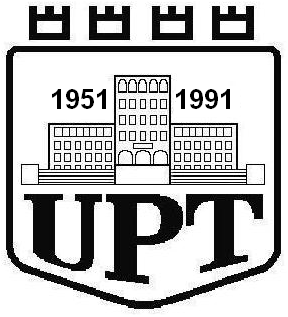 UNIVERSITETI POLITEKNIK I TIRANËSFAKULTETI I TEKNOLOGJISË SË INFORMACIONITDEPARTAMENTI I INXHINIERISË INFORMATIKESHESHI NËNË TEREZA, 1 – TIRANËTEL/FAX: +355 4 2278 159MANUALPËR PUNIMIN E DIPLOMËSPËR STUDENTËTEFAKULTETIT TË TEKNOLOGJISË SË INFORMACIONITQershor, 2021PërmbajtjaHyrje	3Struktura	3Kreu I	4Hyrje	4Përfundime	5Kërkesat e formatit	5Lidhja	5Gjatësia e punimit	6Lloji i letrës	6Shtypja	6Cilësia e shtypjes	6Hapësirat anash shkrimit (Marxhinat)	6Numrat e faqeve	6Figurat	7Shënimet	7Çështje të Citimeve dhe Referencave	7HyrjeTeza e diplomës të ciklit të parë të studimeve është një punim, në formën e një projekti apo përmbledhjeje punimesh të kryera, në fushat e programit përkatës të studimit. Teza e diplomës së ciklit të dytë të studimeve dhe e programeve të integruara të ciklit të dytë të studimeve është një punë e pavarur dhe krijuese e studentit në formën e një projekti apo studimi me karakter përgjithësues, në fushën e programit të studimit që ka kryer. StrukturaTeza e diplomës duhet të jetë e organizuar në tri pjesë: pjesën paraprake, pjesën bazë, (tekstin kryesor) dhe pjesën e tretë (shtojcën dhe referencat/bibliografinë). Punimi i temës shkruhet në gjuhën shqipe. Teksti i punimit duhet të jetë i rregullt nga pikëpamja gramatikore dhe drejtshkrimore dhe pa gabime shtypi. Tema duhet të ndahet në kapituj, pjesë dhe nënpjesë. Faqja duhet të jetë e mbushur me tekst nga fillimi deri në fund, me përjashtim të faqes së fundit të kapitullit. Çdo kapitull fillon në faqe të re. Punimi duhet të respektojë kërkesat e formatit. Nëse punimi nuk prezantohet sipas formatit të kërkuar, ai nuk pranohet derisa të plotësohen të gjitha kërkesat e formatit. Punimi duhet të përmbushë këto kritere formale. Në vazhdim është paraqitur struktura e punimit. Faqet paraprakeKopertinaFaqja e titullitFaqja e falënderimit (opsionale)Abstrakti (Shqip)Abstrakti (Anglisht)PërmbajtjaLista e TabelaveLista e FiguraveLista e Indekseve, Termave, Simboleve, Fjalëve ose ShkurtesaveShpjegimeKopertina do të ketë titullin e punimit Times New Roman 16 pt, vendin, muajin dhe vitin 12 pt dhe gjithë elementet e tjerë 14 pt.Titulli i diplomës duhet të përshkruajë punën e kandidatit. Ai i jep informacionin e parë lexuesit rreth përmbajtjes së punës së kandidatit. Titulli është ‘abstrakti i abstraktit’ dhe duhet të jetë i shkurtër, informativ dhe i kuptueshëm.Tabela e përmbajtjes është një element i detyrueshëm. Lënda duhet të përfshijë në mënyrë të detajuar titujt e kapitujve, nëntitujt dhe titujt e seksioneve të çdo kapitulli si dhe numrat e faqeve kur këta fillojnë. Titujt, nëntitujt dhe titujt e seksioneve duhet të diferencohen nga njëri–tjetri. Përmbajtja realizohet në mënyrë automatike duke përdorur këto komanda: 1. References, 2. Table of contents, 3. Automatic table of contents.Abstrakti paraqet përcaktimin e problemit, rëndësinë e studimit, hipotezën e përgjithshme, metodologjinë e studimit dhe rezultatet e mara. Abstrakti duhet të vendoset para falënderimeve dhe tabelës së përmbajtjes. Abstrakti nuk duhet t’i kalojë 350 fjalët.Teksti kryesorStudentët përcaktojnë titujt e kapitujve dhe përmbajtjen e brendshme të tekstit, në dakordësi me pedagogun udhëheqes. Në vijim është dhënë ndarja sipas kapitujve. KREU I1. Hyrja KREU II2. Pjesa e përgjithshme KREU III3.MetodologjiaKREU IV4. Diskutimi i rezultateveKREU V5. PërfundimeShpjegimeKreu I HyrjeNë hyrje bëhet një paraqitje e hollësishme e rëndësisë së problemit që do të jetë në qendër të studimit/hulumtimit dhe shpjegohen arsyet që e kanë nxitur kandidatin/en për zgjedhjen e temës dhe trajtimin e një problemi të caktuar.Qëllimi kryesor i hyrjes është të identifikojë një problem që është i denjë për studim. Objekti i studimit duhet të përkufizohet qartë, saktë dhe mirë.Hyrja duhet gjithashtu të japë disa ide të qëllimeve tuaja të kërkimit dhe qasje për hulumtim. Objektivat specifike mund të futen në hyrje ose mund të ruhen për më vonë, pasi keni dhënë sfondin shtesë mbi temën dhe gjendjen aktuale të temës dhe problemet e saj. Qëllimet e punimit duhet të jenë të harmonizuara me objektin.Në hyrje përshkruhen edhe metodologjia e punës, metodat e studimit si edhe lloji i studimit. Hyrja shpesh përfundon me një përmbledhje të organizimit të temës, duke përfshirë identifikimin e përmbajtjes së përgjithshme të kapitujve të veçantë dhe shtojcat.Kreu II Kreu i dytë përshkruan kuadrin teorik në të cilin do të inkuadrohet tema dhe studimi. Shqyrtimi i literaturës teorike duhet të japë informacion të mjaftueshëm themelor për të mbështetur objektivat tuaja, hipotezat (ose pyetjet kërkimore) dhe metodat, dhe të shqyrtojë literaturën përkatëse në lidhje me problemin specifik/hipotezën që keni adresuar.Në kreun e dytë i jepet përgjigje disa pyetjeve të përgjithshme si:Cilat janë disiplinat dhe konceptet themelore të lidhura me kërkimin tuaj;Çfarë pjese e punës tuaj kërkimore ka qenë hetuar më parë dhe çfarë jo;Si lidhet puna juaj kërkimore me atë të bërë nga të tjerët;Si do të bëhen të qarta për të tjerët, përcaktimet dhe konceptet kyçe të hulumtimit tuaj;Burimet e të dhënave që keni përdorur ose kanë përdorur studiues të tjerë në zhvillimin e shpjegimeve të përgjithshme për ndryshimet e vërejtura për një koncept në temën tuaj etj.Punimi, në varësi të temës mund të ketë 3, 4 ose më shumë krerë. Kjo gjë përcaktohet nga kandidati dhe nga udhëheqësi në platformën e punës. Zakonisht, në kreun e tretë dhe të katërt kandidati përshkruan dhe analizon materialin dhe arritjet e tij. PërfundimeNë Përfundime thuhen idetë kryesore, tezat e arritjet e reja të studimit, që përbëjnë edhe vlerat themelore të studimit, aty thuhen argumentet kryesore që mbështesin tezat e reja. Përfundimet hapin edhe horizonte të reja për studime të tjera në të ardhmen, ngrenë çështje për t’u diskutuar e debatuar, japin dhe sqarime për gjëra të veçanta të rëndësishme. Në Përfundime nuk ka vend për përsëritje, për përshkrime dhe për ilustrime.3. Pjesa e referencaveShtojca/tReferencat dhe/ose BibliografiaKërkesat e formatit Punimi duhet të respektojë kërkesat e formatit. Nëse punimi nuk prezantohet sipas formatit të kërkuar, ai nuk pranohet derisa të plotësohen të gjitha kërkesat e formatit. Punimi duhet të përmbushë këto kritere formale:1. LidhjaPër ciklin e parë të studimeve Bachelor 1 (nje) kopje e punimit shkencor duhet të jetë model i thjeshtë me ngjitje. Në kopertinë duhet të vendoset emri i Universitetit Politeknik i Tiranes, i Fakulteti i Teknologjise se Informacionit, i programit të studimit, titulli i plotë i temës, emri i kandidatit, emri i udhëheqësit shkencor, viti i mbrojtjes me shkrimin dhe përmasat e specifikuara më sipër. Kopjet e punimit shoqërohen me CD me punimin në format elektronik (.docx dhe .pdf) dhe ngjitet në fletën e fundit.Per ciklin e dyte te studimeve Master i Shkencave dhe Profesional 1 (nje) kopje e punimit shkencor duhet të lidhet ne modelin book, faqe e pare dhe e fundit karton. Në kopertinë duhet të vendoset emri i Universitetit Politeknik i Tiranes, Fakulteti i Teknologjise se Informacionit, emertimi i programit të studimit, titulli i plotë i temës, viti i mbrojtjes me shkrimin dhe përmasat e specifikuara më sipër. Kopjet e punimit shoqërohen me CD me punimin në format elektronik (.docx dhe .pdf) dhe ngjitet në fletën e fundit. Per dy pikat e mesiperme shkarko faqet e para te punimit te diplomes sipas programit te studimit.2. Gjatësia e punimit Pjesa e studimit shkencor për diplomën “Bachelor në _______________” duhet të ketë si rregull jo më pak se 35 faqe kompjuterike (jo më pak se 11000 fjalë). Faqet e para, përmbajtja, referencat, shtojca, lista e tabelave, lista e figurave dhe e shkurtimeve nuk përfshihen në këtë përllogaritje.Pjesa e studimit shkencor për diplomën Master i Shkencave në _______________” duhet të ketë si rregull jo më pak se 50 faqe (jo më pak se 17000 fjalë) kompjuterike. Faqet e para, përmbajtja, referencat, shtojca, lista e tabelave, lista e figurave dhe e shkurtimeve nuk përfshihen në këtë përllogaritje.3. Lloji i letrës    Duhet përdorur letër e bardhë, format A4 (210 x 297 mm).4. ShtypjaMateriali duhet të shtypet vetëm nga njëra anë e letrës. Të gjitha kopjet e studimit duhet të jenë të shtypura me kompjuter, të printuara qartë dhe të jenë të lexueshme lehtësisht. Dorëshkrimet nuk pranohen.5. Cilësia e shtypjes Tek kopertina, titulli i punimit, emri dhe mbiemri i autorit, emri i universitetit, fakulteti dhe departamenti të shkruhen me shkronja të mëdha,Times New Roman,14 pt. TIRANË, MUAJI DHE VITI me shkronja të mëdha,Times New Roman, 12 pt.Teksti duhet të shtypet me hapësirë një e (1.0) ndërmjet radhëve. Vetëm një lloj shkrimi duhet përdorur. Lloji i shkrimit duhet të jetë Times New Roman. Masa e shkronjës duhet të jetë 12-she.Nënvijëzimi nuk këshillohet të përdoret, vetëm në raste të veçanta kur nuk mund të shërbejnë si mjete dalluese italik ose bold.Mos perdorni header. Footer do të përdoret vetëm për numrat e faqeve në formën e specifikuar më poshtë. 6. Hapësirat anash shkrimit (Marxhinat)Hapësirat për të gjithë tekstin do të jenë:Kufiri i sipërm: 1 “ (2.54 cm)Kufiri i poshtëm: 1 “ 2.54 cm)Kufiri i majtë: 1.5 “ (3.8 cm)Kufiri i djathtë: 1 “ (2.54 cm)7. Numrat e faqeveTë gjitha numrat e faqeve duhet të vendosen poshtë dhe në mes të faqes. Hyrja duhet të ketë numra romakë. Pjesa e studimit duhet të ketë numra arabë.Faqet e bibliografisë, shtojcave duhet të numërohen me numra arabë në vijim të numrave të tekstit. Çdo kre fillon në faqe të re, fjala kreu ndiqet nga numra romakë (I, II, III, IV, V) dhe vendoset në qendër të faqes, bashkë me titullin. Që të shfaqen automatikisht në tabelën e përmbajtjes, përzgjidhet teksti i titullit dhe më pas ndiqen këto komanda: 1. References, 2. Add text, 3. Level 1.  Për titujt e çështjeve ndiqen po të njëjtat hapa si për titujt e kreut por niveli ulet një më poshtë, Level 2. Titujt e çështjeve paraprihen nga numra arabë të cilat shënojnë rendin e çështjes, shkruhen me shkronja normale, jo kapitale, vetëm shkronja e parë e madhe. Në tituj e nëntituj të çështjeve nuk përdoret pikë në fund.  Për titujt e nënçështjeve përdoret level 3. Çdo titull fillon pas dy rreshtave të bardhë (bosh) dhe pas çdo titulli ka një rresht të bardhë. Ky rregull zbatohet si për titujt e krerëve, ashtu edhe për titujt e çështjeve edhe të nënçështjeve.8. FiguratTë gjitha figurat (fotografitë, hartat, vizatimet, skemat, diagramet, etj.) dhe tabelat duhet të kenë emërtimet dhe numrin rendor. Numrat dhe emërtimet e figurave duhet të vendosen nën Figurë, kurse numrat dhe emërtimet e tabelave duhet të vendosen mbi tabelë. Madhësia e numrave përkatësisht shkronjave duhet të jetë 11 pt. Numërimi i figurave dhe tabelave bëhet sipas kapitujve, p.sh. Figura 2.1, numri i parë tregon kapitullin kurse i dyti radhitjen. Figurat apo tabelat nuk kanë kuptim në një dokument (temë Master apo Bachelor), nëse ato nuk përdoren si referime gjatë përshkrimeve të ngjarjeve apo fenomeneve të caktuara. Figura apo tabela duhet patjetër të përmenden në tekst paraprakisht. Pra, figura apo tabela duhet të jetë përmendur patjetër në tekstin para saj. Preferohet, që figura të mos jetë shumë larg nga teksti, ku është përmendur; pra, në të njëjtën faqe apo një faqe më poshtë.Nuk preferohet, që figura apo tabela të jetë në mes të tekstit. Nëse është më e vogël se gjysma e faqes, ajo duhet të jetë në pjesën e sipërme apo pjesën e poshtme të faqes. Figurat dhe tabelat duhet të vendosen në mes të fletës, nënkupton hapësira në mes margjinave dhe figurës përkatësisht tabelës duhet të jetë e njëjtë. Në rast se figura nuk është kontribut origjinal i autorit të punimit, është obligative të shkruhet burimi. Burimi shënohet nën figurë në vijim të emërtimit.9. Shënimet Madhësia e shkronjave të shënimeve është më e vogël se ajo e tekstit. Shënimet në fund të faqes si dhe të gjitha llojet e tjera të shënimeve duhet të shkruhen me shkronja me madhësi 10 pt.10. Çështje të Citimeve dhe ReferencavePraktika dhe tradita kërkon që citimet dhe referimet të bëhen duke shënuar në fund të faqes “footnote” të dhënat respektive. Për këtë ndiqen rregullat e përcaktuara në kapitullin e 11 të veprës “Rregullat e pikësimit në gjuhën shqipe”, botuar nga Akademia e Shkencave në vitin 2002. Në praktikën ndërkombëtare përdoret stili i ndërkombëtarizuar APA. Për të shmangur plagjiaturat, normalisht shkrimi i tekstit të diplomës duhet të bëhet me fjalët e vetë studentit dhe të eleminohen kopjimi apo përkthimi i një teksti ekzistues nga materiale te tjera pa i cituar. Mund të lejohet kopjim teksti direkt në punim por jo më shumë se disa rreshta dhe duke bërë citim direkt në të cilin teksti mbyllet në thonjëza dyshe.    Zakonisht vendosja e citimeve direkte me thonjëza dyshe bëhet kur studenti nuk e shpreh dot aq qartë me fjalët e veta një ide ekzistuese. Edhe nqse me fjalët e veta studentit perifrazon një ide të një autori tjetër, apo përmend një sistem/teknikë ekzistuese përsëri duhet të citohet burimi i referuar. Edhe ide të vetë studentit që janë publikuar në një artikull të mëparshëm duhet të citohen. Përjashtim nga citimi bën vetëm ai informacion që quhet "njohuri e përbashkët". Me "njohuri e përbashkët" mund te kuptojmë atë informacion që është i mirënjohur dhe i pranuar nga të gjithë lexuesit dhe nuk ka nevojë që ti referohemi një burimi tjetër për besueshmërinë e tij. Format e citimit jepen ne vijim.Citimi i burimeve ne punim sygjerohet te jete sipas sistemit te Vankuverit qe shënohen me numra arab në kllapa [] dhe sipas radhitjes të paraqitur në tekst. Librat: Autori (ët), titulli, vendi, botuesi dhe viti i botimit Revistat: Autori (ët), titullin i artikullit, titulli i revistës, viti i botimit, numri i vëllimit, numrat e faqeve Faqet e Internetit: Autori (ët) (nëse dihen), data e publikimit ose përditësimit/freskimit (update), [Online]. Citimi i burimeve brenda tekstit të diplomës, mund te behet edhe sipas stilit APA, kështu: autori i cituar futet në kllapa e shoqërohet me vitin e botimit të punës së cituar dhe me numrin/at e faqes/ve, për shembull (Ceni, 2013, f. 51) (Ceni, 2013:33).Në listën e referencave (bibliografisë) jepen hollësisht të dhënat e secilit botim: mbiemri dhe emri i autorit (nëse ka grup autorësh vihet në rend të zhdrejtë vetëm autori i parë); titulli i botimit; emri i shtëpisë botuese; qyteti dhe shteti; viti i botimit. Nëse i hedhim të dhënat e autorit dhe të botimit në listën e burimeve të përdorura (për këtë shih shënimin në rubrikën e bibliografisë) dhe citimi në tekst mund të bëhet automatikisht sipas kësaj radhe: 1. References. 2.  Insert citation dhe përzgjedhim autorin. 3 për të shënuar faqen, klikojmë tek citimi ,në kuadratin që shfaqet klikojmë në shigjetën me kokë poshtë dhe pastaj në komandën edit citation, për të shënuar nr e faqes.Citimet e drejtpërdrejta, të marra nga një autor, duhet të futen në thonjëza. Citim i drejtpërdrejtë: “Cdma2000 Physical Layer: An Overview’, Journal of Communications and Networks, Vol. 2, No. 1, March 2000, pp. 5–17.” (Willenegger, S.,). Kujdes: Citimet e drejtpërdrejta nuk duhet të kalojnë më shumë se 3 rreshta. Nëse ato janë më të gjata, duhet të “indentohen” (të futen në bllok, duke ngushtuar anët e fletës më shumë se teksti i punimit). Për shembull: Në librin e tij, Harri Holma “Radio Access for Third Generation Mobile Communications”Në rastet kur citohen disa libra të të njëjtit vit dhe të të njëjtit autor, punimet specifikohen me a, b, c, etj sipas vitit të botimit duke filluar nga data më e largët. Kështu për shembull: (Sedra Smith, 2013 b) etj. Nëse nuk është përdorur i gjithë libri, por vetëm një kapitull, atëherë vihet vetëm kapitulli, për shembull: Holma, H. (2011) “LTE for UMTS: Evolution to LTE-Advanced, 2nd Edition”. Wiley.Në rastet e citimeve nga revista shkencore atëherë ndiqet formati i mëposhtëm: Kevin Bylykbashi, Yi Liu, Donald Elmazi, Keita Matsuo, Makoto Ikeda, Leonard Barolli:
A Secure and Trustworthy Intelligent System for Clustering in VANETs Using Fuzzy Logic. AINA 2019:156-165Citimet nga media përbëjnë shpesh problem për arsye se media mund të jetë edhe “burim i të dhënave” edhe vetë “e dhënë”. Për materialet që aksesohen nga media on-line: An Efficient Multi-Purpose Optimization Method For Qos Routing Using Genetic AlgorithmMarrë nga: https://www.worldscientific.com/doi/abs/10.1142/S0219265904001246 (parë më 7 maj 2019);Për më shumë për mënyrën e citimit sipas stilit APA klikoni në: http://www.bibme.org/citation-guide/apa/  ose në: http://www.apastyle.org/learn/quick-guide-on-references.aspx ku do të gjeni mënyrën e citimit të të gjitha tipave të referencave dhe burimeve që mund të përdoren në punime shkencore. Bibliografia mund të hartohet në mënyrë automatike. Për të realizuar këtë ndiqen këto hapa: 1. References, 2. Manage sources, 3. New, 4. Plotësohen të dhënat në secilën rubrikë dhe pastaj për të vendosur bibliografinë në punimin e diplomës në rubrikën shtypet bibliography dhe realizohet bibliografia në mënyrë automatike.